 Технологическая карта урокаФалалеева Татьяна АлексеевнаМОУ СОШ №2 г. Белинского Пензенской области им. Р. М. СазоноваУчитель начальных классовОкружающий мир1 класс«Почему радуга разноцветная?                                                                                              Приложение 1Проведение теста. У каждого ученика – полоска бумаги с кружочками (бусы).Учитель задаёт вопросы, ученики самостоятельно отвечают “да – нет”;Ответ “да” – кружок закрашивается в зелёный цвет;Ответ “нет” – кружок закрашивается в красный цвет.Вопрос 1. У радуги 7 цветов?Вопрос 2. Все цвета расположены в определённом порядке?Вопрос 3. В радуге есть коричневый цвет?Вопрос 4. Строители радуги – солнце и дождь?                                                                                             Приложение 2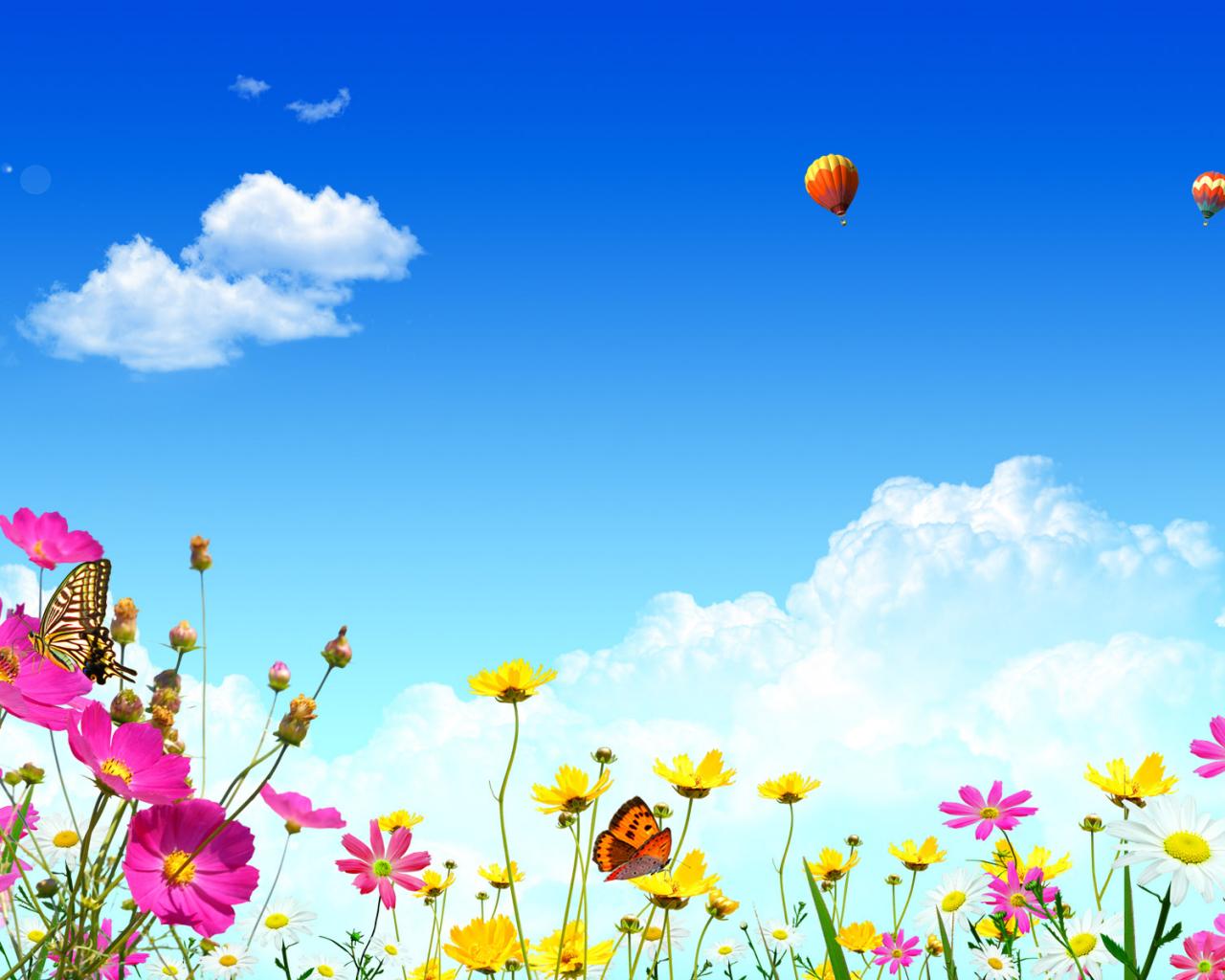 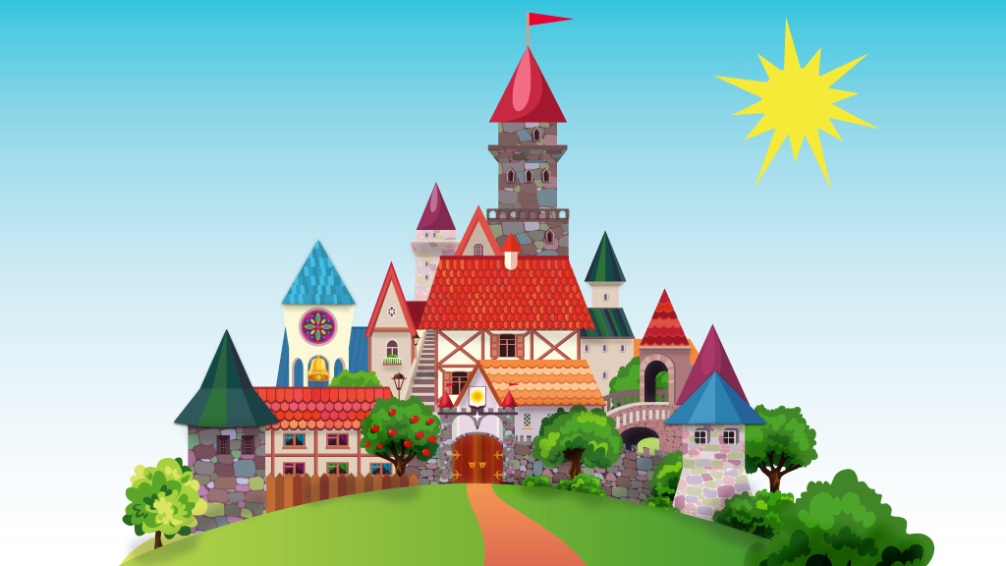 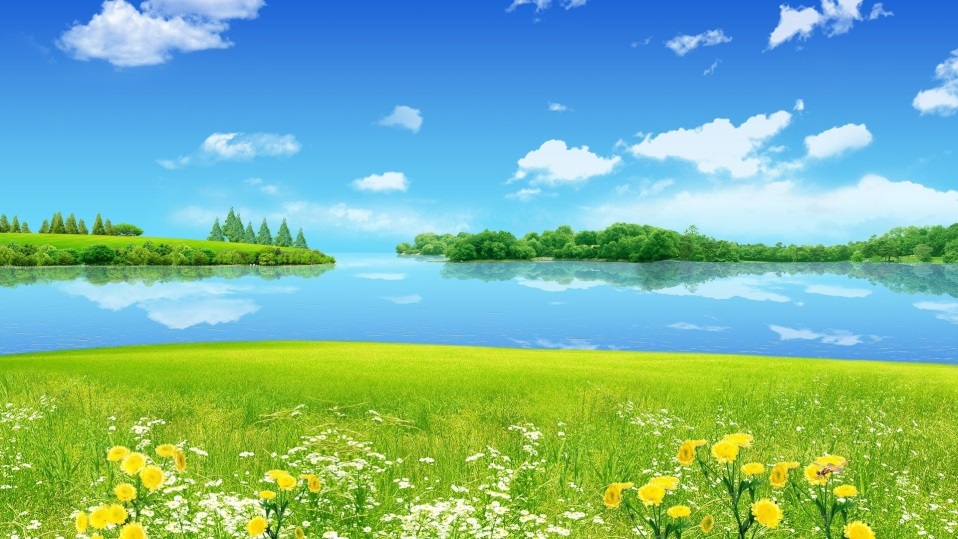 ПредметОкружающий мирКласс1 классТип урокаУрок открытия  новых знанийТехнология построения урокаСистемно - деятельностный подходТемаПочему радуга разноцветная?Цель Задачи урока:Деятельностная: формировать связную речь, оперативную память, произвольное внимание, вербальное, наглядно-образное мышление. Образовательная: формировать первоначальное представление о свете и цвете; познакомить детей с цветами радуги, их последовательностью; объяснять природные явления; воспитывать интерес к изучению нового.Образовательные: -формировать первоначальные представления о цвете;- познакомить детей с цветами радуги, их последовательностью;- обеспечить опыт исследования и объяснения природных явлений.Развивающие: - развивать образное мышление, любознательность учащихся и интерес к явлениям природы.Воспитательные: - развивать коммуникативные навыки, - учить детей наблюдать и замечать красоту вокруг себяОсновные термины, понятия Природные явления: солнце, дождь, радуга.Планируемый результат:Предметные: (объем освоения и уровень владения компетенциями):научатся определять, как образуется радуга, называть цвета радуги по своим наблюдениям и рисунку учебника, запомнить последовательность цветов радуги с помощью мнемонического приёма, отображать последовательность цветов радуги с помощью цветных полосок ,находить ответы на вопросы, используя учебник, свой жизненный опыт и информацию, полученную на уроке, выполнять индивидуальные задания, работать в паре, перерабатывать полученную информацию: делать выводы в результате совместной работы всего класса, осуществлять взаимопроверку.Метапредметные: Познавательные УУД: Самостоятельно предполагать, какая информация нужна для решения учебной задачи. Добывать новые знания: извлекать информацию, представленную в разных формах (видео, текст, таблица, иллюстрация и др.) Перерабатывать полученную информацию: сравнивать и группировать факты и явления; определять причины явлений, событий.. Перерабатывать полученную информацию: делать выводы на основе обобщения знаний. Регулятивные УУД: Понимать учебную задачу урока и стремиться её выполнить. Совместно   с учителем обнаруживать и формулировать учебную проблему. Высказывать предположения о причинах возникновения радуги.Коммуникативные УУД: Доносить свою позицию до других: оформлять свои мысли в устной и письменной речи с учётом своих учебных и жизненных речевых ситуаций. Учиться уважительно относиться к позиции другого, пытаться договариваться. Соблюдать   простейшие нормы речевого этикета Личностные УУД: Формировать интерес к изучению явлений природы, чувства прекрасного на основе знакомства с природным явлением «радуга», уважительного отношения к иному мнению; принятие и освоение социальной роли обучающегося, развитие мотивов учебной деятельности и формирование личностного смысла учения, умение оценивать трудность предлагаемого задания и делать выбор.Межпредметные связиЛитературное чтение, технологияРесурсы:Основные: А.А.Плешаков Окружающий мир. 1 класс. Учебник для общеобразовательных учреждений. 2ч., с. 40, 41, А.А.Плешаков Окружающий мир. 1 класс: рабочая тетрадь № 2, с.26, 27Дополнительные:  электронное приложение.Форма организации учебной деятельности (ФОУД)Объяснительно-иллюстративный; частично-поисковой метод, проблемный; индивидуальная, фронтальная, групповая, работа в парах.Технология проведенияДеятельность учениковДеятельность учителяЗадания для учащихся, выполнение которых приведёт к достижению запланированных результатовФормирование УУДI. Мотивация к учебной деятельности(2 мин)Цели:актуализировать требования к ученику со стороны учебной деятельности;создание условий для возникновения  у  учеников внутренней потребности включения в учебную деятельность; создание положительного эмоционального фонаПроверяют готовность к уроку, дети держатся за руки.Мотивация учащихся к учебной деятельностипроверка готовности к  уроку; концентрация  внимания; настрой на успешную  работу Прозвенел уже звонок,Как же мы начнём урок?-На уроке мы сидим –Не шумим и не кричим,Руку тихо поднимаем,Если спросят, отвечаем.-Мы хороший, дружный класс?- Да! И всё получится у нас!Учащиеся хлопают соседа по ладошке,  желая друг другу удачи на уроке.Коммуникативные УУД: Включение в учебный процессЛичностные УУД: развитие познавательного интереса, формирование определенных познавательных потребностей и учебных мотивов; положительное отношение к школе и адекватное представление о ней.Подготовка рабочего места.II. Актуализация знаний.)Цели:актуализировать знания обучающихся, необходимые для открытия новых знаний.Проявление интереса к материалу изучения.Представление собственного опыта, высказывание собственных мыслей. Демонстрируют знания- незнания о радуге.Высказывают предположения.Делают выводы совместно с учителем. Используя приём «яркое пятно» (стихотворение),  создаёт ситуацию для выявления знаний-незнаний учащихся о природном явлении - радуга.На прошлом уроке мы изучали тему Звуки.-Закройте  глазки.-Послушайте, что это за звуки?(Сверчок, шум ветра, дождя).– Однажды Муравей-Вопросик попал под сильный дождь и спрятался под листочком. А когда дождь почти закончился, появилось солнце. Счастливый Муравьишка посмотрел вокруг и вдруг на небе он заметил чудо …Какое?Отгадайте загадку:Что за чудо-красота!
Расписные ворота
Показались на пути.
В них ни въехать, ни войти?http://www.clipart.net.ua/showimg.php?id=3557 – Что появилось на небе? (Правильно, радуга.)(На доске по ходу рассказа учителя появляются картинки: Муравьишка, дождь, солнце, радуга.)Познавательные УУД: самостоятельное выделение и формулирование познавательной целиКоммуникативные УУД: планирование учебного сотрудничества с учителем и сверстниками;Регулятивные УУД: понимание выделенных  учителем ориентиров действия в  учебном материалеЛичностные УУД: III Сообщениетемы и целей урока.Постановка проблемного вопроса.Цели: - организовать постановку цели урока;Учить выделять, что сегодня на уроке узнает.Совместно выдвигают варианты формулировок цели и задач, участвуют в их обсуждении. Анализируют. Останавливают свой выбор на целях.Нацеливает на то, что дети должны узнать на уроке.Создает ситуацию познавательных противоречий для формулирования цели и учебных задач. Выделяет соподчиненность целей и задач.Определяет их объем. -Как вы думаете, над какой темой мы сегодня будем работать?(радуга)-Допустим, ведем разговор дальше.– Дети, кто из вас видел радугу?- Какое настроение было, когда ты  увидел радугу?Чтение стихотворенияЛетний дождь прошел с утра,А на Землю дождик льётся.И    выходит на лугаСемицветная дуга.- Сколько цветов у радуги? (Семь)- Как поэтесса назвала радугу в стихотворении? (Семицветная дуга)– Да, ребята, мы сегодня с вами поговорим о радуге. - Мы много раз видели радугу, но не знаем, почему она бывает разноцветнойА хотели ли бы узнать?Тема: Почему радуга разноцветная?-Какую цель поставим?-Нам помогает слово узнать.Цель: узнать почему радуга разноцветная.-Научимся перечислять цвета радуги в правильной последовательности.-Будем работать дружно. слажено, то на переменке вас будет ждать сюрприз.- Ребята, когда в небе появляется радуга? (Когда светит солнце и идёт дождь).-У нас проблема, мы не знаем почему радуга разноцветнаяПроблемный вопрос. Почему же радуга разноцветная? Как вы думаете?( Предположения детей)Познавательные УУД:Уметь проводить сравнение по заданным критериям .Коммуникативные УУД: Уметь оформлять свои мысли в устной форме. высказывают свои предположения.Регулятивные УУД: Уметь определять и формулировать цель на уроке с помощью учителя. совместно с учителем обнаруживают и формулируют учебную проблему.Личностные УУД: Уметь устанавливать связь между целью учебной деятельности и ее мотивом.IV. Открытие нового знания Решение проблемной ситуацииЦели:организовать изучение нового материала;формировать умение делать выводы;развитие умения извлекать необходимую информацию, организация диалога, позволяющего выявить связи между изученными  и новыми знаниямиСлушает сообщение учителя. Учится обобщать. Частично-поисковая деятельность, поиск решения проблемного вопроса «Почему бывает  радуга?»;, проблемных ситуаций: «Почему радуга разноцветная?», «Сколько у радуги цветов?»Коллективные формы работы (в парах).Решение проблемной ситуацииОрганизует изучение нового материала. Создает проблемную ситуацию, побуждает учащихся к обсуждению и выявлению причин возникших затруднений. Побуждает перестраивать условия проблемной задачи и находить главные определяющие принципы ее построения. Побуждает к анализу собственных действий. Организует анализ учащимися проблемной задачи, ее решение.- Посмотрите мультфильм, совершите путешествие с его героями и найдите ответ на вопрос "Почему радуга разноцветная?"Фильм( 3 мин.)- Все ли слова понятны?- Да, сложные были слова, но вы смогли найти ответ на поставленный  вопрос ?-На что попадают в небе солнечные лучи?  (На капельки дождя)-Что происходит с солнечными лучами? (Распадаются на разноцветные лучики.) -Что при этом образуется? (Радуга).-Кто главный “художник” в природе? (Солнце) Познавательные УУД: общеучебные – осознанное и произвольное речевое высказывание в устной форме о цветах радуги и причинах ее возникновения; логические – осуществление поиска необходимой информации (из рассказа учителя, родителей, из собственного жизненного опыта, рассказов, сказок и т. д.).Коммуникативные УУД: умение с достаточной полнотой и точностью выражать свои мысли в соответствии с задачами и условиями коммуникации.Личностные УУД: знание основных моральных норм и ориентация на их выполнение; оценка своих поступков, действий, слов; диагностика творческих предпочтений и базового уровня сложившихся навыков.V.ФизминуткаМы по лугу прогулялисьИ немножко отдохнем.Встанем, глубоко вздохнем,Руки в стороны, вперед,Чудеса у нас на свете:Стали карликами дети,А потом все дружно встали,Великанами мы стали.Дружно хлопаем, ногами топаем!Хорошо мы погулялиИ нисколько не устали!Регулятивные УУД: осуществляют пошаговый контроль своих действий, ориентируясь на показ движений учителя, а затем самостоятельно оценивают правильность выполнения действий на уровне адекватной ретроспективной оценки.ЯVI.ПервичноезакреплениеРабота по учебнику с.41Чтение объяснения Мудрой  Черепахи.- Посмотрите на картинку на с.41- Что делают Черепаха и Муравьишка? (поливают)- Как думаете, что они хотят получить? (радугу)- Может у них получиться радуга?-Почему? (Солнечные лучи пройдут через капли воды и получится радуга.)- Где еще можем мы наблюдать маленькие “радуги” в жизни, вокруг себя? (Брызги фонтана, мыльные пузыри, искорки снега сверкают на солнце в морозный день) - Кто знает, из каких цветов состоит радуга? (высказывания детей)- В радуге 7 цветов и все они всегда расположены в одном порядке.- Ребята, а у меня ещё к вам вопрос:«Как запомнить цвета по порядку и очень быстро?»– Чтобы запомнить цвета радуги, люди придумали такую фразу – подсказку:“Каждый Охотник Желает Знать, Где Сидит Фазан.”– По первым буквам слов и запоминаются цвета.(на доске постепенно появляются – цветные слова)Повторение и заучивание этой фразы.Цель:- организовать усвоение учениками нового; зафиксировать новое содержание урокаРабота по учебнику с.41Чтение объяснения Мудрой  Черепахи.- Посмотрите на картинку на с.41- Что делают Черепаха и Муравьишка? (поливают)- Как думаете, что они хотят получить? (радугу)- Может у них получиться радуга?-Почему? (Солнечные лучи пройдут через капли воды и получится радуга.)- Где еще можем мы наблюдать маленькие “радуги” в жизни, вокруг себя? (Брызги фонтана, мыльные пузыри, искорки снега сверкают на солнце в морозный день) - Кто знает, из каких цветов состоит радуга? (высказывания детей)- В радуге 7 цветов и все они всегда расположены в одном порядке.- Ребята, а у меня ещё к вам вопрос:«Как запомнить цвета по порядку и очень быстро?»– Чтобы запомнить цвета радуги, люди придумали такую фразу – подсказку:“Каждый Охотник Желает Знать, Где Сидит Фазан.”– По первым буквам слов и запоминаются цвета.(на доске постепенно появляются – цветные слова)Повторение и заучивание этой фразы.VII. Закрепление Работа над проектом (в группах)Цели:организовать работу над проектом; осознание   каждым  обучающимся степени овладения полученных знаний.Отвечают на вопросы учителя.Делают выводы. Практическая работа.Коллективные формы работы (в парах). Контрольно-оценочные действия по  критериям, данным учителем. Организует  практическую работу, организует  работу в паре в учебной ситуации «Создание модели радуги»Работа в тетради с. 27, №2- Что надо сделать, прочитайте задание.(Разукрасить шарики радужных человечков)Разукрасьте шарики, а подсказка  на доске.-Оцените работу. (взаимопроверка)Выбор проекта, обоснование.– Чтобы закрепить порядок цветов в радуге, предлагаю создать веселую радугу.б) Выбор материалов и инструментов.– Давайте подумаем из чего можно сделать радугу? (Карандаш, пластилин, акварель, цветная бумага.)–нам сегодня подходит?в) Планирование проекта. Приложение 2.– Работать будем в группах. У каждой группы картинка.(картинки- город, луг, река)Создайте свою радугу. Сколько дуг будет у вашей радуги? (7)Учитель (читает стихотворение).На лугу построил кто-то.
Постарался мастер тот,
Взял он красок для ворот 
Не одну, не две, не три –
Целых семь, ты посмотри. 
Как ворота эти звать? (Радуга.)– Можешь их нарисовать? (Да.)г) Практическая работа.(Дети самостоятельно конструируют  радугу из цветных полосок бумаги.)д) Защита проекта.– У кого же получилась самая настоящая  радуга? (Свою радугу дети вывешивают на доску)Оцените работу 1 ряд – 3 ряд2 ряд – 1 ряд3 ряд – 2 рядПознавательные УУД: Уметь находить ответы на вопросы в тексте, иллюстрациях; преобразовывать информацию из одной формы в другую: составлять ответы на вопросы. Коммуникативные УУД: Уметь оформлять свои мысли в устной и письменной форме, слушать и понимать речь других. Регулятивные УУД: Уметь действовать с учетом выделенных учителем ориентиров действия.Личностные УУД: Развивать навык сотрудничества со сверстниками, формировать осознанную мотивацию к выполнению задания. Уметь самостоятельно  выполнять учебные задания.Физминутка для глазРегулятивные УУД: осуществляют пошаговый контроль своих действий, ориентируясь на показ движений учителя, а затем самостоятельно оценивают правильность выполнения действий на уровне адекватной ретроспективной оценки.ОбобщениеСлово «радуга» похоже на слово «радость». И в самом деле, радостно бывает, когда вдруг на небе возникает удивительно красивая дуга. «Райская дуга» называли её в старину и верили, что она приносит счастье. С тех пор так и зовут - радуга.VIII. Рефлексия учебной деятельности на урокеЦели:зафиксировать новое содержание урока;организовать рефлексию и самооценку учениками собственной учебной деятельностиОценивают свои действия на уроке.Организует рефлексию.Организует самооценку учебной деятельностиПроведение теста. Приложение 1. У каждого ученика – полоска бумаги с кружочками (бусы).Учитель задаёт вопросы, ученики самостоятельно отвечают “да – нет”;Ответ “да” – кружок закрашивается в зелёный цвет;Ответ “нет” – кружок закрашивается в красный цвет.Вопрос 1. У радуги 7 цветов?Вопрос 2. Все цвета расположены в определённом порядке?Вопрос 3. В радуге есть коричневый цвет?Вопрос 4. Строители радуги – солнце и дождь?Проверка по ключу на доске.- Поднимите руки, кто не ошибся.-У кого 1-2 ошибки.Коммуникативные УУД:Уметь оформлять свои мысли в устной форме.Регулятивные УУД: Уметь оценивать правильность выполнения действия на уровне адекватной ретроспективной оценки. Личностные УУД: Способность к самооценке на основе критерия успешности учебной деятельности Познавательные УУД: Уметь структурировать знания, выбиратьнаиболее эффективные способы решения задания, уметь осознанно и произвольно строить высказывания.IX. Итог урока. Цель: зафиксировать новое содержание урока.Отвечают на вопросы учителя.Подводят итог урока.Организует фиксирование содержания.Организует подведение итога урока.- А вы помните, какая была у нас тема урока?- Какая цель?Узнали почему радуга разноцветная?- Как и когда появляется радуга.-Где можно использовать знания и умения, полученные сегодня на уроке?-(На уроках труда, изобразительного искусства.)В дополнительной литературе или в Интернете, с помощью взрослых найдите другие  сведения о радуге.-Покажите,  кому понравился урок.-Спасибо.Личностные УУД: Развивать навык сотрудничества со сверстниками, формировать осознанную мотивацию к выполнению задания.Познавательные УУД: Уметь структурировать знания, выбиратьнаиболее эффективные способы решения задания, уметь осознанно и произвольно строить высказывания.Коммуникативные УУД: Уметь управлятьповедением партнера, контролировать,корректировать действия партнера.Регулятивные УУД: Уметь определять последовательность промежуточных целей с учетом конечного результата 